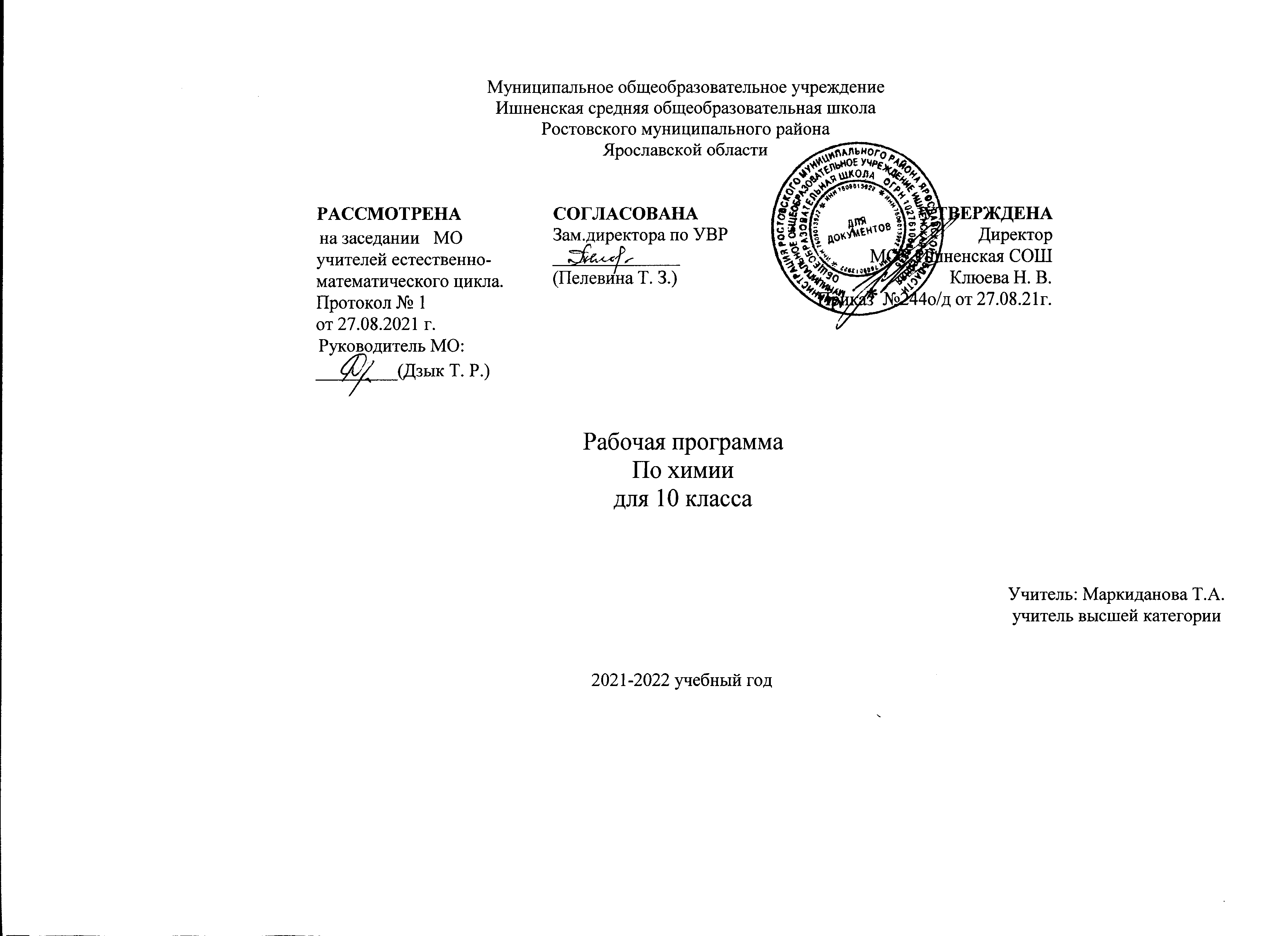 ПОЯСНИТЕЛЬНАЯ ЗАПИСКАРабочая программа по учебному предмету «Химия» на 2021/22 учебный год для обучающихся 10-го класса МОУ Ишненская СОШ составлена на основе следующих нормативных документов:Федеральный Закон «Об образовании в Российской Федерации» от 29.12.2012 № 273-ФЗ; (ред.от 02.07.2021) Федеральный государственный образовательный стандарт среднего общего образования, утвержденного приказом Министерства образования и науки РФ от 17 декабря 2010 года № 1897;(изм.11.12.2020г.)Федеральный перечень учебников, рекомендуемых к использованию при реализации имеющих государственную аккредитацию образовательных программ начального общего, основного общего, среднего общего образования, утвержденный приказом Министерства образования и науки Российской Федерации от 31 марта 2014 г. N 253" (С изменениями на 26 января 2016 года)Учебный план МОУ Ишненская СОШ на 2021-2022 учебный год(утв. приказом директора №247 о/д от 30.08.21 г);Календарный учебный график МОУ Ишненская СОШ (утв. приказом директора №248 щ/д от 30.08.21 г); Основная образовательная программа основного общего образования МОУ Ишненская СОШ (утв. приказом директора № 15а д/о от 15.01.21 г);Методическое письмо ГОАУ ИРО «О преподавании учебных предметов «Биология» в образовательных организациях Ярославской области в 2021/2022 уч. г.»Минпросвещения от 28.12.2018 № 345 «Об утверждении федерального перечня учебников, допущенных к использованию при реализации имеющих государственную аккредитацию образовательных программ начального общего, основного общего, среднего общего образования организациями, осуществляющими образовательную деятельность».Приказ Минпросвещения от 20.05.2020 № 254 «Об утверждении федерального перечня учебников, допущенных к использованию при реализации имеющих государственную аккредитацию образовательных программ начального общего, основного общего, среднего общего образования организациями, осуществляющими образовательную деятельность».Оценка результатов освоения ООП СОО курса «Биологии» проводится в соответствии с разделом «Система оценки» ООП СОО и «Положением о системе оценивания ОУ» и предусматривает проведение промежуточной аттестации в соответствии с учебным планомХимия. Примерные рабочие программы. Предметная линия учебников О. С. Габриеляна, И. Г. Остроумова, С. А. Сладкова. 10—11 классы. Базовый уровень: учеб. пособие для общеобразоват. организаций / О. С. Габриелян, И. Г. Остроумов, С. А. Сладков. – 2-е изд. —М.: Просвещение, 2021.Срок реализации 1 год; 1 час в неделю; 34 часа в годПЛАНИРУЕМЫЕ РЕЗУЛЬТАТЫ ОСВОЕНИЯ УЧЕБНОГО ПРЕДМЕТАЦелями изучения химии в средней школе являются:1)      видение и понимание значимости химических знаний для каждого члена социума; умение оценивать различные факты и явления, связанные с химическими объектами и процессами на основе объективных критериев и определённой системы ценностей, формулировать и обосновывать собственное мнение и убеждение;2)      понимание роли химии в современной естественно-научной картине мира и использование химических знаний для объяснения объектов и процессов окружающей действительности — природной, социальной, культурной, технической среды;3)      формирование у старшеклассников при изучении химии опыта познания и самопознания с помощью ключевых компетентностей (ключевых навыков), которые имеют универсальное значение для различных видов деятельности, — поиска, анализа и обработки информации, изготовление информационного продукта и его презентации, принятия решений, коммуникативных навыков, безопасного обращения с веществами, материалами и процессами в повседневной жизни и профессиональной деятельности. Задачи обучения:- приобретение химических знаний и умений- овладение обобщенными способами мыслительной, творческой деятельностей- освоение компетенций (учебно-познавательной, коммуникативной, рефлексивной, личностного саморазвития, ценностно-ориентационной) и профессионально-трудового выбора.Результаты изучения химии в 10 классеОбучение химии в средней школе на базовом уровне по данному курсу способствует достижению обучающимися следующих личностных результатов:1)      чувства гордости за российскую химическую науку и осознание российской гражданской идентичности — в ценностно-ориентационной сфере;2)      осознавать необходимость своей познавательной деятельности и умение управлять ею, готовность и способность к самообразованию на протяжении всей жизни; понимание важности непрерывного образования как фактору успешной профессиональной и общественной деятельности; — в познавательной (когнитивной, интеллектуальной) сфере 3)      готовность к осознанному выбору дальнейшей образовательной траектории или сферы профессиональной деятельности — в трудовой сфере;4)      неприятие вредных привычек (курения, употребления алкоголя и наркотиков) на основе знаний о токсическом и наркотическом действии веществ — в сфере здоровьесбережения и безопасного образа жизни;Метапредметными результатами освоения выпускниками средней школы курса химии являются:1)      использование основных методов познания (определение источников учебной и научной информации, получение этой информации, её анализ, и умозаключения на его основе, изготовление и презентация информационного продукта; проведение эксперимента, в том числе и в процессе исследовательской деятельности, моделирование изучаемых объектов, наблюдение за ними, их измерение, фиксация результатов) и их применение для понимания различных сторон окружающей действительности;2)      владение основными интеллектуальными операциями (анализ и синтез, сравнение и систематизация, обобщение и конкретизация, классификация и поиск аналогов, выявление причинно-следственных связей, формулировка гипотез, их проверка и формулировка выводов);3)      познание объектов окружающего мира в плане восхождения от абстрактного к конкретному (от общего через частное к единичному);4)      способность выдвигать идеи и находить средства, необходимые для их достижения;5)      умение формулировать цели и определять задачи в своей познавательной деятельности, определять средства для достижения целей и решения задач;6)      определять разнообразные источники получения необходимой химической информации, установление соответствия содержания и формы представления информационного продукта аудитории;7)      умение продуктивно общаться и взаимодействовать в процессе совместной деятельности, учитывать позиции других участников деятельности, эффективно разрешать конфликты;8)      готовность к коммуникации (представлять результаты собственной познавательной деятельности, слышать и слушать оппонентов, корректировать собственную позицию);9)      умение использовать средства информационных и коммуникационных технологий (далее — ИКТ) в решении когнитивных, коммуникативных и организационных задач с соблюдением требований эргономики, техники безопасности, гигиены, ресурсосбережения, правовых и этических норм, норм информационной безопасности;10)  владение языковыми средствами, в том числе и языком химии — умение ясно, логично и точно излагать свою точку зрения, использовать адекватные языковые средства, в том числе и символьные (химические знаки, формулы и уравнения).Предметными результатами изучения химии на базовом уровне на ступени среднего общего образования являются следующие результаты.I.В познавательной сфере:1.      знание (понимание) терминов, основных законов и важнейших теорий курса органической и общей химии;2.      умение наблюдать, описывать, фиксировать результаты и делать выводы на основе демонстрационных и самостоятельно проведённых экспериментов, используя для этого родной (русский или иной) язык и язык химии;3.      умение классифицировать химические элементы, простые вещества, неорганические и органические соединения, химические процессы;4.      умение характеризовать общие свойства, получение и применение   изученных классы неорганических и органических веществ и их важнейших представителей;5.      описывать конкретные химические реакции, условия их проведения и управления химическими процессами;6.      умение проводить самостоятельный химический эксперимент и наблюдать демонстрационный эксперимент, фиксировать результаты и делать выводы и заключения по результатам;7.      прогнозировать свойства неизученных веществ по аналогии со свойствами изученных на основе знания химических закономерностей;8.      определять источники химической информации, получать её, проводить анализ, изготавливать информационный продукт и представлять его;9.      уметь пользоваться обязательными справочными материалами: Периодической системой химических элементов Д. И. Менделеева, таблицей растворимости, электрохимическим рядом напряжений металлов, рядом электроотрицательности — для характеристики строения, состава и свойств атомов химических элементов I—IV периодов и образованных ими простых и сложных веществ;10.    установление зависимости свойств и применения важнейших органических соединений от их химического строения, в том числе и обусловленных характером этого строения (предельным или непредельным) и наличием функциональных групп;11.    моделирование молекул неорганических и органических веществ;12.    понимание химической картины мира как неотъемлемой части целостной научной картины мира.II.       В ценностно-ориентационной сфере — формирование собственной позиции при оценке последствий для окружающей среды деятельности человека, связанной с производством и переработкой химических продуктов;III.    В трудовой сфере — проведение химического эксперимента; развитие навыков учебной, проектно-исследовательской и творческой деятельности при выполнении индивидуального проекта по химии;IV.    В сфере здорового образа жизни — соблюдение правил безопасного обращения с веществами, материалами; оказание первой помощи при отравлениях, ожогах и травмах, полученных в результате нарушения правил техники безопасности при работе с веществами и лабораторным оборудованием.В результате изучения учебного предмета «Химия» на уровне среднегообщего образования:Выпускник на базовом уровне научится:– раскрывать на примерах роль химии в формировании современной научной картины мира и в практической деятельности человека;– демонстрировать на примерах взаимосвязь между химией и другими естественными науками;– раскрывать на примерах положения теории химического строения А.М. Бутлерова;– объяснять причины многообразия веществ на основе общих представлений об их составе и строении;– применять правила систематической международной номенклатуры как средства различения и идентификации веществ по их составу и строению;– составлять молекулярные и структурные формулы органических веществ как носителей информации о строении вещества, его свойствах и принадлежности к определенному классу соединений;– характеризовать органические вещества по составу, строению и свойствам, устанавливать причинно-следственные связи между данными характеристиками вещества;– приводить примеры химических реакций, раскрывающих характерные свойства типичных представителей классов органических веществ с целью их идентификации и объяснения области применения;– прогнозировать возможность протекания химических реакций на основе знаний о типах химической связи в молекулах реагентов и их реакционной способности;– использовать знания о составе, строении и химических свойствах веществ для безопасного применения в практической деятельности;– приводить примеры практического использования продуктов переработки нефти и природного газа, высокомолекулярных соединений (полиэтилена, синтетического каучука, ацетатного волокна);– проводить опыты по распознаванию органических веществ: глицерина, уксусной кислоты, непредельных жиров, глюкозы, крахмала, белков – в составе пищевых продуктов и косметических средств;– владеть правилами и приемами безопасной работы с химическими веществами и лабораторным оборудованием;– устанавливать зависимость скорости химической реакции и смещения химического равновесия от различных факторов с целью определения оптимальных условий протекания химических процессов;– приводить примеры гидролиза солей в повседневной жизни человека;– проводить расчеты на нахождение молекулярной формулы углеводорода по продуктам сгорания и по его относительной плотности и массовым долям элементов, входящих в его состав;– владеть правилами безопасного обращения с едкими, горючими и токсичными веществами, средствами бытовой химии;– осуществлять поиск химической информации по названиям, идентификаторам, структурным формулам веществ;– критически оценивать и интерпретировать химическую информацию,содержащуюся в сообщениях средств массовой информации, ресурсах Интернета, научно- популярных статьях с точки зрения естественно-научной корректности в целях выявления ошибочных суждений и формирования собственной позиции;– представлять пути решения глобальных проблем, стоящих перед человечеством: экологических, энергетических, сырьевых, и роль химии в решении этих проблем.Выпускник на базовом уровне получит возможность научиться:– иллюстрировать на примерах становление и эволюцию органической химии как науки на различных исторических этапах ее развития;– использовать методы научного познания при выполнении проектов и учебно- исследовательских задач по изучению свойств, способов получения и распознавания органических веществ;– объяснять природу и способы образования химической связи: ковалентной (полярной, неполярной), ионной, металлической, водородной – с целью определения химической активности веществ;– устанавливать генетическую связь между классами органических веществ для обоснования принципиальной возможности получения органических соединений заданного состава и строения;– устанавливать взаимосвязи между фактами и теорией, причиной и следствием при анализе проблемных СОДЕРЖАНИЕ.Введение (2 ч)Предмет органической химии. Сравнение органических соединений с неорганическими.Природные, искусственные и синтетические органические соединенияТеория строения органических соединений Валентность. Химическое строение как порядок соединения атомов в молекуле согласно их валентности. Основные положения теории химического строения органических соединений. Понятие о гомологии и гомологах, изомерии и изомерах.Химические формулы и модели молекул в органической химии.Демонстрации.Модели молекул гомологов и изомеров органических соединений.Расчетные задачи:вывод формулы органических веществ по плотности и массовой доле химическогоэлемента.Углеводороды и их природные источники (12 ч)Природный газ. Алканы. Природный газ как топливо. Преимущества природного газа перед другими видами топлива. Состав природного газа.Алканы: гомологический ряд, изомерия и номенклатура алканов. Химические свойства алканов (на примере метана и этана): горение, замещение, разложение и дегидрирование. Применение алканов на основе свойств.Алкены. Этилен, его получение (дегидрированием этана и дегидратацией этанола).Химические свойства этилена: горение, качественные реакции (обесцвечивание бромной воды и раствора перманганата калия), гидратация, полимеризация. Полиэтилен, его свойства и применение. Применение этилена на основе свойств.Алкадиены и каучуки. Понятие об алкадиенах как углеводородах с двумя двойными связями. Химические свойства бутадиена-1,3 и изопрена: обесцвечивание бромной воды и полимеризация в каучуки. Резина.Алкины. Ацетилен, его получение пиролизом метана и карбидным способом.Химические свойства ацетилена: горение, обесцвечивание бромной воды, присоединение хлороводорода и гидратация. Применение ацетилена на основе свойств. Реакция полимеризации винилхлорида. Поливинилхлорид и его применение.Бензол. Получение бензола из гексана и ацетилена. Химические свойства бензола: горение, галогенирование, нитрование. Применение бензола на основе свойств.Нефть. Состав и переработка нефти. Нефтепродукты. Бензин и понятие об октановом числе.Демонстрации.1. Горение метана, этилена, ацетилена.2. Отношение метана, этилена, ацетилена и бензола к раствору перманганата калия и бромной воде.3. Получение этилена реакцией дегидратации этанола и деполимеризации полиэтилена, ацетилена карбидным способом.4. Разложение каучука при нагревании, испытание продуктов разложения на непредельность.5. Коллекция образцов нефти и нефтепродуктов.Лабораторные опыты.1. Определение элементного состава органических соединений.2. Изготовление моделей молекул углеводородов.3. Обнаружение непредельных соединений в жидких нефтепродуктах.4. Получение и свойства ацетилена.5. Ознакомление с коллекцией «Нефть и продукты ее переработки».Кислородсодержащие органические соединения Азотсодержащие органические соединения.(14 ч)Единство химической организации живых организмов. Химический состав живых организмов.Спирты. Получение этанола брожением глюкозы и гидратацией этилена.Гидроксильная группа как функциональная. Представление о водородной связи.Химические свойства этанола: горение, взаимодействие с натрием, образование простых и сложных эфиров, окисление в альдегид. Применение этанола на основе свойств.Алкоголизм, его последствия и предупреждение.Понятие о предельных многоатомных спиртах. Глицерин как представитель многоатомных спиртов. Качественная реакция на многоатомные спирты. Применение глицерина.Каменный уголь. Фенол. Коксохимическое производство и его продукция.Получение фенола коксованием каменного угля. Взаимное влияние атомов в молекуле фенола: взаимодействие с гидроксидом натрия и азотной кислотой. Поликонденсация фенола с формальдегидом в фенолоформальдегидную смолу. Применение фенола наоснове свойств.Альдегиды. Получение альдегидов окислением соответствующих спиртов.Химические свойства альдегидов: окисление в соответствующую кислоту и восстановление в соответствующий спирт. Применение формальдегида и ацетальдегида на основе свойств.Карбоновые кислоты. Получение карбоновых кислот окислением альдегидов.Химические свойства уксусной кислоты: общие свойства с неорганическими кислотами и реакция этерификации. Применение уксусной кислоты на основе свойств. Высшие жирные кислоты на примере пальмитиновой и стеариновой.Сложные эфиры и жиры. Получение сложных эфиров реакцией этерификации.Сложные эфиры в природе, их значение. Применение сложных эфиров на основе свойств.Жиры как сложные эфиры. Химические свойства жиров: гидролиз (омыление) и гидрирование жидких жиров. Применение жиров на основе свойств.Углеводы. Углеводы, их классификация: моносахариды (глюкоза), дисахариды (сахароза) и полисахариды (крахмал и целлюлоза). Значение углеводов в живой природе и в жизни человека.Глюкоза – вещество с двойственной функцией – альдегидоспирт. Химические свойства глюкозы: окисление в глюконовую кислоту, восстановление в сорбит, брожение (молочнокислое и спиртовое). Применение глюкозы на основе свойств.Дисахариды и полисахариды. Понятие о реакциях поликонденсации и гидролиза на примере взаимопревращений: глюкоза полисахарид.Демонстрации.1. Окисление спирта в альдегид.2. Качественная реакция на многоатомные спирты.3. Коллекция «Каменный уголь и продукты его переработки».4. Растворимость фенола в воде при обычной температуре и при нагревании.Качественные реакции на фенол.5. Реакция «серебряного зеркала» альдегидов и глюкозы.6. Окисление альдегидов и глюкозы в кислоты с помощью гидроксида меди (II).7. Получение уксусно-этилового и уксусно-изоамилового эфиров.8. Коллекция эфирных масел.9. Качественная реакция на крахмал.Лабораторные опыты.1. Свойства этилового спирта.2. Свойства глицерина.3. Свойства формальдегида.4. Свойства уксусной кислоты.5. Свойства жиров.6. Сравнение свойств растворов мыла и стирального порошка.7. Свойства глюкозы.8. Свойства крахмала.Амины. Понятие об аминах. Получение ароматического амина – анилина – из нитробензола. Анилин как органическое основание. Взаимное влияние атомов в молекуле анилина: ослабление основных свойств и взаимодействие с бромной водой. Применениеанилина на основе свойств.Аминокислоты. Получение аминокислот из карбоновых кислот и гидролизом белков. Химические свойства аминокислот как амфотерных органических соединений: взаимодействие со щелочами, кислотами и друг с другом (реакция поликонденсации).Пептидная связь и полипептиды. Применение аминокислот на основе свойств. Белки. Получение белков реакцией поликонденсации аминокислот. Первичная, вторичная и третичная структуры белков. Химические свойства белков: горение, денатурация, гидролиз и цветные реакции. Биохимические функции белков.Генетическая связь между классами органических соединений.Нуклеиновые кислоты. Синтез нуклеиновых кислот в клетке из нуклеотидов. Общий план строения нуклеотида. Сравнение строения и функций РНК и ДНК. Роль нуклеиновых кислот в хранении и передаче наследственной информации. Понятие о биотехнологии и генной инженерии.Демонстрации.1. Взаимодействие аммиака и анилина с соляной кислотой.2. Реакция анилина с бромной водой.3. Доказательство наличия функциональных групп в растворах аминокислот.Растворение и осаждение белков.4. Цветные реакции белков: ксантопротеиновая и биуретовая.5. Горение птичьего пера и шерстяной нити.6. Модель молекулы ДНК.7. Переходы: этанол этилен этиленгликоль этиленгликолят меди (II);8. этанол этанальэтановая кислота.Лабораторные опыты.Свойства белков.Практическая работа №1. Идентификация органических соединений.Химия и жизнь (4 ч)Химия и здоровье. Лекарства, ферменты, витамины, гормоны. Проблемы, с применением лекарственных препаратов. Химия и пища. Калорийность жиров, белков и углеводов.Химия в повседневной жизни. Моющие и чистящие средства. Правила безопасной работы со средствами бытовой химии.Общие принципы химической технологии. Природные источники химических веществ.Полимеры. Пластмассы, волокна, каучуки. Химическое загрязнение окружающей среды и его последствия.Проблемы безопасного использования веществ и химических реакций в современной жизни.Токсичные, горючие и взрывоопасные вещества.Источники химической информации: учебные, научные и научно-популярные издания, компьютерные базы данных, ресурсы Интернета.Демонстрации.1. Разложение пероксида водорода каталазой сырого мяса и сырого картофеля. Коллекция СМС, содержащих энзимы.2. Испытание среды раствора СМС индикаторной бумагой.3. Иллюстрации с фотографиями животных с различными формами авитаминозов.4. Коллекция витаминных препаратов.5. Испытание среды раствора аскорбиновой кислоты индикаторной бумагой. Испытание аптечного препарата инсулина на белок.6. Домашняя, лабораторная и автомобильная аптечка.7. Коллекция пластмасс и изделий из них.8. Коллекции искусственных и синтетически волокон и изделий из них. Распознавание волокон по отношению к нагреванию и химически реактивам.Лабораторные опыты.1. Ознакомление с образцами пластмасс, волокон и каучуков.Практическая работа №2. Распознавание пластмасс и волокон.__Искусственные и синтетические органические соединенияПолимеры. Классификация высокомолекулярных соединений. Основные понятия химииВМС <мономер>,<полимер>,<макромолекула>,<структурное звено>,<степеньполимеризации>. Важнейшие представители пластмасс, каучуков и волокон.Повторение (2 часа)	3.Формы контроляПреобладающие формы текущего контроля: письменный опрос (разноуровневые самостоятельные и контрольные работы, тесты в режиме ЕГЭ, ,ВПР,НИКО,РДР) устный опрос , тематический зачет выполнение творческих работ с использованием информационных технологий защита групповых проектов и учебных исследованийТЕМАТИЧЕСКОЕ ПЛАНИРОВАНИЕТЕМАТИЧЕСКОЕ ПЛАНИРОВАНИЕ№ п/пНазвание раздела, темыКоличество часовЛабораторные/контрольные работыРеализациявоспитательногопотенциала урокаЦОР1Тема 1. Предмет органической химии. Теория строения органических соединений А.М. Бутлерова (2 ч)2Входной контрольФормирование мировосприятия и мировоззрения учащихся на основе развития познавательных возможностей личности.Организация самостоятельной учебно-познавательной работы школьников и разнообразной внеурочной деятельности способствует не только приобретению знаний, но и их систематизации и обогащению, формированию систем научных, философских, социальных, нравственных, эстетических взглядов и убеждений.2.Формирование мотивационно-ценностного поведения.3.Воспитание гражданственности, патриотизма. 4.Воспитание экологической культуры, культуры здорового и безопасного образа жизни. 5.Воспитание экологической культуры, культуры здорового и безопасного образа жизни.https://www.yaklass.ru/p/himija/89-klass/organicheskie-veshchestva-102302/sostav-i-stroenie-organicheskikh-veshchestv-1023032Тема 2. Углеводороды и их природные источники (12 ч)12         К.р.1Формирование мировосприятия и мировоззрения учащихся на основе развития познавательных возможностей личности.Организация самостоятельной учебно-познавательной работы школьников и разнообразной внеурочной деятельности способствует не только приобретению знаний, но и их систематизации и обогащению, формированию систем научных, философских, социальных, нравственных, эстетических взглядов и убеждений.2.Формирование мотивационно-ценностного поведения.3.Воспитание гражданственности, патриотизма. 4.Воспитание экологической культуры, культуры здорового и безопасного образа жизни. 5.Воспитание экологической культуры, культуры здорового и безопасного образа жизни.https://www.yaklass.ru/p/himija/89-klass/organicheskie-veshchestva-102302/uglevodorody-polimery-1071473Тема 3. Кислород- и азотсодержащие органические соединения (14 ч)14Практич.работа/       / К.р.2Формирование мировосприятия и мировоззрения учащихся на основе развития познавательных возможностей личности.Организация самостоятельной учебно-познавательной работы школьников и разнообразной внеурочной деятельности способствует не только приобретению знаний, но и их систематизации и обогащению, формированию систем научных, философских, социальных, нравственных, эстетических взглядов и убеждений.2.Формирование мотивационно-ценностного поведения.3.Воспитание гражданственности, патриотизма. 4.Воспитание экологической культуры, культуры здорового и безопасного образа жизни. 5.Воспитание экологической культуры, культуры здорового и безопасного образа жизни.https://resh.edu.ru/subject/lesson/4769/https://resh.edu.ru/subject/lesson/4776/https://resh.edu.ru/subject/lesson/5952/4Тема 4. Органическая химия и общество (5 ч)5Практич..работа/              Итоговая контрольная раьотаФормирование мировосприятия и мировоззрения учащихся на основе развития познавательных возможностей личности.Организация самостоятельной учебно-познавательной работы школьников и разнообразной внеурочной деятельности способствует не только приобретению знаний, но и их систематизации и обогащению, формированию систем научных, философских, социальных, нравственных, эстетических взглядов и убеждений.2.Формирование мотивационно-ценностного поведения.3.Воспитание гражданственности, патриотизма. 4.Воспитание экологической культуры, культуры здорового и безопасного образа жизни. 5.Воспитание экологической культуры, культуры здорового и безопасного образа жизни.https://resh.edu.ru/subject/lesson/5452/https://resh.edu.ru/subject/lesson/4823/5Резервное время (2 ч)1Формирование мировосприятия и мировоззрения учащихся на основе развития познавательных возможностей личности.Организация самостоятельной учебно-познавательной работы школьников и разнообразной внеурочной деятельности способствует не только приобретению знаний, но и их систематизации и обогащению, формированию систем научных, философских, социальных, нравственных, эстетических взглядов и убеждений.2.Формирование мотивационно-ценностного поведения.3.Воспитание гражданственности, патриотизма. 4.Воспитание экологической культуры, культуры здорового и безопасного образа жизни. 5.Воспитание экологической культуры, культуры здорового и безопасного образа жизни.6Итого342/4№ урокаТема урокаОсновное содержание урокаЭкспериментальная частьДомашнее заданиеДатаТема урокаОсновное содержание урокаЭкспериментальная частьДомашнее заданиеТема 1. Предмет органической химии. Теория строения органических соединений А.М. Бутлерова. (2 часа)Тема 1. Предмет органической химии. Теория строения органических соединений А.М. Бутлерова. (2 часа)Тема 1. Предмет органической химии. Теория строения органических соединений А.М. Бутлерова. (2 часа)Тема 1. Предмет органической химии. Теория строения органических соединений А.М. Бутлерова. (2 часа)Тема 1. Предмет органической химии. Теория строения органических соединений А.М. Бутлерова. (2 часа)1 Предмет органической химии. Вводный ИТБ.Органические вещества: природные, искусственные и синтетические. Особенности состава и строения органических веществ. Витализм и его крах. Понятие об углеводородах.Д. Плавление, обугливание и горение органических веществ. Модели молекул органических соединений разных классов (шаростержневые и объёмные). Определение элементного состава органических соединений.Портреты А.М. Бутлерова, Й.Я. Берцелиуса, Ф. Вёлера§1; записи; с.10 №1,3,4,7(у); № 2,5(п); № 6 (желающие); подготовка к Входному контролю за курс химии 9 кл.2Основные положения теории химического строения органических соединений.Входной контроль за курс химии 9 классаОсновные положения теории строения органических соединений А.М. Бутлерова. Валентность. Структурные формулы – полные и сокращенные. Кратность химической связи. Изомеры и изомерия. Взаимное влияние атомов в молекуле.Д. Портреты А.М. Бутлерова, Э. Франкланда, Ф. А. КекулеЛ.О. Изготовление моделей органических соединений.§2; с. 15 № 1-4(п); № 5-7 (желающие) с. 16 Выводы к главе 1.Тема 2. Углеводороды и их природные источники (12 часов)Тема 2. Углеводороды и их природные источники (12 часов)Тема 2. Углеводороды и их природные источники (12 часов)Тема 2. Углеводороды и их природные источники (12 часов)Тема 2. Углеводороды и их природные источники (12 часов)3-4Алканы.Алканы или предельные углеводороды: общая формула, гомологический ряд, гомологическая разность, структурная изомерия углеродной цепи, радикалы, номенклатура. Химические свойства: горение, разложение метана, замещение (галогенирование), дегидрирование (на примере этана). Д. Горение алканов (в т.ч. и из резервуара газовой зажигалки) и их отношение к раствору перманганата калия и бромной воде Л.О. Обнаружение продуктов горения свечи.§3; с. 23 № 1(у); № 2,3,5, 7(п); № 8,9 (желающие)5-6АлкеныНепредельные углеводороды. Алкены. Этилен. Гомологический ряд, структурная и пространственная изомерия, номенклатура. Промышленное получение алкенов: крекинг и дегидрирование алканов. Лабораторное получение этилена – реакция дегидратации этанола. Реакции присоединения: гидратация, гидрогалогенирование, галогенирование. Правило Марковникова. Окисление алкенов. Качественные реакции на непредельные УВ.Д.  Получение этилена реакцией дегидратации этанола, его горение и отношение к бромной воде и раствору перманганата калия.§4; с. 30 № 1,2,5, 6 (у/п); № 3, 4. 6, 8 (п); № 9 (желающие)7Алкадиены. КаучукиАлкадиены или диеновые УВ. Сопряженные диены. Бутадиен-1,3, изопрен. Реакция Лебедева. Реакция присоединения алкадиенов. Каучуки: натуральный, синтетический (бутадиеновый, изопреновый). Вулканизация каучука. Резина. Эбонит. Д. Разложение каучука при нагревании, испытание продукта разложения на непредельность. Коллекция «Каучуки».Л.О. Исследование свойств каучуков.§5; с. 34  № 1-5(п); № 6,7 (желающие)8Алкины.Ацетиленовые УВ или алкины. Получение и применение ацетилена.Химические свойства ацетилена: горение, реакции присоединения: взаимодействие с бромной водой, хлороводородом, гидратация (реакция Кучерова). Винилхлорид, поливинилхлорид.Д. Получение ацетилена реакцией гидролиза карбида кальция, его горение и отношение к бромной воде и раствору перманганата калия§6; с. 38-39 № 1-8 (п); № 9 (желающие)9Арены.Ароматические УВ или арены. Бензол, его строение, некоторые физические и химические свойства: горение, реакции замещения – галогенирование, нитрование, получение и применение. Экстракция.Д. Исследование свойств бензола с помощью бытового растворителя «Сольвент»§7; с. 44 № 1, 2(у); № 3-6(п); № 7 (желающие)10Природный газ.Состав природного газа. Преимущества природного газа как топлива. Химическая переработка природного газа: конверсия,  пиролиз. Синтез-газ и его использование.Д. Карта полезных ископаемых РФ.§8; с. 47 № 3, 6(у); № 1, 2, 4, 5(п); № 7 (желающие)11Нефть и способы ее переработки.Попутный нефтяной газ, его состав и фракции -  газовый бензин, пропан-бутановая, сухой газ. Нефть, её состав, переработка и перегонка, крекинг, риформинг. Нефтепродукты. Октановое число бензина.Д. Коллекция «Нефть и нефтепродукты», видеофрагменты «Перегонка нефти».§9; с. 51 № 1-3(у); № 4,5(п); № 6-9 (желающие)12Каменный уголь и его переработка.Ископаемый уголь: антрацит, каменный, бурый. Коксование каменного угля. Коксовый газ, аммиачная вода, каменноугольная смола, кокс. Газификация и каталитическое гидрирование каменного угля.Д. Коллекция «Каменный уголь и продукты его переработки», видеофрагменты «Коксохимическое производство».§10; с. 55 № 1-3(у); № 4,5(п); № 6 (желающие)13Повторение и обобщение по темам «Теория строения органических соединений Бутлерова» и «Углеводороды».Тестирование, решение задач  и упражнений по теме.Повтор. §1-10; с. 56 Выводы к 1 главе; записи и  схемы в тетр.; подготовка к КР №114Контрольная работа   № 1 по теме «Теория строения органических соединений А.М.Бутлерова. Углеводороды».Контрольная работа   № 1 по теме «Теория строения органических соединений А.М.Бутлерова. Углеводороды».Контрольная работа   № 1 по теме «Теория строения органических соединений А.М.Бутлерова. Углеводороды».Контрольная работа   № 1 по теме «Теория строения органических соединений А.М.Бутлерова. Углеводороды».Тема № 3. Кислород- и азотсодержащие соединения (14 часов)Тема № 3. Кислород- и азотсодержащие соединения (14 часов)Тема № 3. Кислород- и азотсодержащие соединения (14 часов)Тема № 3. Кислород- и азотсодержащие соединения (14 часов)Тема № 3. Кислород- и азотсодержащие соединения (14 часов)1-2 (15-16)Анализ результатов контрольной работы №1.Одноатомные спирты.Функциональная гидроксильная группа. Гомологический ряд предельных одноатомных спиртов. Изомерия положения функциональной группы. Водородная связь.Химические свойства спиртов . Альдегидная группа. Реакции этерификации, сложные эфиры. Применение спиртов. Действие метилового и этилового спиртов на организм человека. Д. Окисление спирта в альдегид.Л.О. Сравнение скорости испарения воды и этанола.§11; с. 62-63 № 1, 4(у); № 2,3,5-7(п); № 8 (желающие)3 (17)Многоатомные спирты.Этиленгликоль и глицерин. Получение и химические свойства многоатомных спиртов. Качественная реакция на многоатомные спирты. Антифризы.Д. Качественная реакция на многоатомные спирты.Л.О.  Растворимость глицерина в воде.§12; с. 66 № 1, 2, 5, 6 (у); № 3,4 (п); № 7,8 (желающие)4 (18)ФенолФенол, его строение, получение, свойства, применение. Качественные реакции на фенол. Взаимное влияние атомов в молекуле фенола..Д.  Растворимость фенола в воде при обычной температуре и при нагревании.Качественные реакции на фенол§13; с. 70 № 1, 6 (у); № 2-5(п); № 7 (желающие)5 (19)АльдегидыФормальдегид и ацетальдегид. Химические свойства и качественные реакции на альдегиды. Реакции поликонденсации. Карбонильная группа. Кетоны на примере ацетона.Д. Качественные реакции на альдегиды: реакция «серебряного зеркала» и окисление альдегидов с  помощью гидроксида меди (П)§14; с. 76 № 1 (у); № 2-7(п); № 8 (желающие)6 (20)Карбоновые кислотыПредельные одноосновные карбоновые кислоты и их гомологический ряд, представители, их получение и применение. Химические свойства карбоновых кислот. Реакция этерификации.Д. Представители различных классов карбоновых кислот.Л.О. Химические свойства уксусной кислоты§15; с. 81 № 1, 4 (у); № 2, 3, 5-10 (п); №11, 12 (желающие)7 (21)Сложные эфиры. Жиры.Реакция этерификации. Сложные эфиры.  Жиры, их состав и гидролиз (кислотный и щелочной).  Мыла. Гидрирование жиров. Д. Коллекции сложных эфиров и жиров. Образцы мыла. Л.О. Определение непредельности растительного масла.§16; с. 86 № 1-3(у); № 4,5(п); № 6 (желающие)8(22)УглеводыУглеводы.  Моносахариды. Глюкоза как альдегидоспирт. Сорбит. Молочнокислое и спиртовое брожение. Фотосинтез. Дисахариды (сахароза) и полисахариды (крахмал и целлюлоза). Д.  Взаимодействие глюкозы с гидроксидом меди как альдегидоспирта. Качественная реакция на крахмал.  Л.О.  Обнаружение крахмала в продуктах питания.§17; с. 92-93 № 1, 3 (у); № 2, 4-7 (п); № 8 (желающие)9 (23)Амины.Аминогруппа. Амины предельные и ароматические. Анилин. Получение аминов (реакция Зинина). Химические свойства и применение аминов.Д. Портрет Н.Н.Зинина. Коллекция анилиновых красителей.Л.О.  Изготовление моделей аминов.§18; с. 98 № 1 (у); № 2-6 (п); № 7, 8 (желающие)10 (24)Аминокислоты. Белки.Аминокислоты  как амфотерные органические соединения. Глицин.  Реакция поликонденсации.  Пептидная связь и полипептиды. Первичная, вторичная и третичная структуры белков. Качественные реакции на белки (цветные реакции). Денатурация, гидролиз. Биологические функции белков в организме.Д. Свойства глицина. Цветные реакции белков: ксантопротеиновая и биуретовая.Л.О.  Денатурация белков.§19; с. 103-104 № 1, 2, 4, 7, 8 (у); № 3, 5, 6 (п); № 9 (желающие)11 (25)Генетическая связь между классами органических соединений. Понятие о генетической связи на примере взаимопереходов между классами углеводородов, кислород- и азотсодержащих соединений. Иллюстрация генетической связи на примере органических соединений различных классов , содержащих два атома углерода.Д. Переходы: этанол – этилен – этиленгликоль – этиленгликолят меди (П);этанол – этаналь – этановая кислота§20; с. 106-107 № 1, 2 (у); № 3-5(п); № 6 (желающие)12 (26)Практическая работа № 1 «Идентификация органических соединений»Идентификация органических соединенийс. 107 подготовка к ПР № 113 (27)Повторение и обобщение материала по теме «Кислород- и азотсодержащие органические соединения»Тестирование, решение задач  и упражнений по теме.повтор. §11-20; с. 108  Выводы к главе 3; подготовка к КР №2; записи и задания в тетради.повтор. §11-20; с. 108  Выводы к главе 3; подготовка к КР №2; записи и задания в тетради.14 (28)Контрольная работа № 2 по теме «Кислород- и азотсодержащие органические соединения»Контрольная работа № 2 по теме «Кислород- и азотсодержащие органические соединения»Контрольная работа № 2 по теме «Кислород- и азотсодержащие органические соединения»Контрольная работа № 2 по теме «Кислород- и азотсодержащие органические соединения»Тема № 4. Органическая химия и общество (4  часа)Тема № 4. Органическая химия и общество (4  часа)Тема № 4. Органическая химия и общество (4  часа)Тема № 4. Органическая химия и общество (4  часа)Тема № 4. Органическая химия и общество (4  часа)1 (29)Биотехнология.Развитие биотехнологии. Три направления биотехнологии: генная (или генетическая) инженерия; клеточная инженерия, биологическая инженерия. Генетически модифицированные организмы (ГМО) и трансгенная продукция. Клонирование. Иммобилизованные ферменты и их применение.Д. Видеофрагменты и слайды по биотехнологии и иммобилизованным ферментам.§21; с. 113 № 1-5 (у); № 6 таблица (п); № 7 (желающие)2 (30)Полимеры. Классификация полимеров. Искусственные полимеры: целлулоид, ацетатный шёлк, вискоза, целлофан.Д. Коллекции полимеров, синтетических полимеров и изделий из них.                                  §22; с. 117 № 1-5 (у); № 6 таблица (п); № 7 (желающие)3 (31)Синтетические полимерыСпособы получения полимеров реакциями полимеризации и поликонденсации. Синтетические  каучуки. Пластмассы: полистирол, тефлон, поливинилхлорид. Синтетические волокна: капрон, найлон, кеврал, лавсан.Д. Коллекции синтетических полимеров: пластмасс и волокон  и изделий из них.                                  §23; с. 122 № 1, 2, 6  (у); № 3-5  (п); № 7 (желающие); подготовка к ПР №2 на с. 123-1244 (32)Практическая работа № 2 «Распознавание пластмасс и волокон»Распознавание пластмасс и волокон.Выводы к главе 4 на с. 125; задания в тетради; подготовка к итоговому тестуСистематизация и обобщение знаний по курсу органической химии (2 часа)Систематизация и обобщение знаний по курсу органической химии (2 часа)Систематизация и обобщение знаний по курсу органической химии (2 часа)Систематизация и обобщение знаний по курсу органической химии (2 часа)Систематизация и обобщение знаний по курсу органической химии (2 часа)33Итоговая тестовая контрольная работа за курс органической химии.Итоговая тестовая контрольная работа за курс органической химии.Итоговая тестовая контрольная работа за курс органической химии.Итоговая тестовая контрольная работа за курс органической химии.34Обобщение и систематизация знаний по курсу органической химии. Подведение итогов за учебный год.Решение расчетных задач. Выполнение упражнений.